О внесении изменений в  муниципальную программу Порецкого сельского поселения Порецкого района Чувашской Республики «Модернизация и развитие сферы жилищно-коммунального хозяйства», утвержденную постановлением администрации Порецкого сельского поселения Порецкого района от  01.03.2019 № 31Администрация Порецкого сельского поселения Порецкого района п о с т а н о- в л я е т :	Внести в муниципальную программу Порецкого сельского поселения Порецкого района Чувашской Республики «Модернизация и развитие сферы жилищно-коммунального хозяйства» (далее - программа), утвержденную постановлением администрации Порецкого сельского поселения Порецкого района 01.03.2019 № 31, следующие изменения:В Паспорте программы позицию «Подпрограммы муниципальной программы» изложить в следующей редакции :В Паспорте программы позицию «Объемы бюджетных ассигнований муниципальной программы» изложить в следующей редакции:1.2. Раздел II Муниципальной программы изложить в следующей редакции:«Раздел II. Обобщенная характеристика основных мероприятий подпрограмм Муниципальной программы        Достижение цели и решение задач Муниципальной программы будут осуществляться в рамках реализации следующих подпрограмм Муниципальной программы:       Подпрограмма «Модернизация коммунальной инфраструктуры на территории Порецкого сельского поселения Порецкого района Чувашской Республики» со следующим основным мероприятием:    	 Основное мероприятие 1. Обеспечение качества жилищно – коммунальных услуг населения Порецкого сельского поселения.	 	Мероприятие 1.1. Мероприятие, направленное на развитие и модернизацию объектов коммунальной инфраструктуры.     	Реализация указанного мероприятия позволит решить проблемы по оказанию качественной услуги теплоснабжения.     Подпрограмма "Развитие систем коммунальной инфраструктуры и объектов, используемых для очистки сточных вод" муниципальной программы "Модернизация и развитие сферы жилищно-коммунального хозяйства":Основное мероприятие "Развитие систем водоснабжения муниципальных образований"    Мероприятие предусматривает обеспечение населения качественной питьевой водой, а также бесперебойного водоснабжения. Мероприятие 1.1 Капитальный ремонт источников водоснабжения (водонапорных башен и водозаборных скважин) в населенных пунктах.     Подпрограмма «Строительство и реконструкция (модернизация) объектов питьевого водоснабжения и водоподготовки с учетом оценки качества и безопасности питьевой воды» со следующими основными мероприятиями:      Основное мероприятие 1. Реализация мероприятий регионального проекта «Развитие систем водоснабжения Порецкого сельского поселения Порецкого района Чувашской Республики».     Мероприятие предусматривает реализацию конкретных задач по строительству и реконструкции водозаборов поверхностных вод, централизованных систем водоснабжения в Порецком сельском поселении.     Мероприятие 1.1. Строительство (реконструкция) объектов водоснабжения (водозаборных сооружений, водопроводов и др.) на территории Порецкого сельского поселения Порецкого района Чувашской Республики.      Основное мероприятие 2. Водоотведение и очистка бытовых сточных вод.Мероприятие 2.1 Строительство (реконструкция)  объектов водоотведения (очистных сооружений и др.) муниципальных образований.	Основное мероприятие 3. Реализация мероприятий регионального проекта «Чистая вода».	Мероприятие 3.1 II этап строительства водопровода в с. Порецкое Порецкого района Чувашской Республики в рамках реализации мероприятий по строительству и реконструкции (модернизация) объектов питьевого водоснабжения.»Раздел 3 программы изложить в следующей редакции:«Раздел III. Обоснование объема финансовых ресурсов, необходимых для реализации муниципальной программы (с расшифровкой по источникам финансирования, по этапам и годам реализации программы)Финансовое обеспечение реализации Муниципальной программы осуществляется за счет средств федерального бюджета, республиканского бюджета Чувашской Республики, местных бюджетов и внебюджетных источников.При софинансировании мероприятий Муниципальной программы из внебюджетных источников могут использоваться различные инструменты государственно-частного партнерства.прогнозируемые объем финансирования муниципальной программы в 2019-2035 годах составит 74 969,9 тыс. рублей, в том числе:в 2019 году – 46 977,7 тыс. рублей;в 2020 году – 6 806,9 тыс. рублей;в 2021 году – 21 185,3 тыс. рублей;в 2022 году – 0,0 тыс. рублей;в 2023 году – 0,0 тыс. рублей;в 2024 году – 0,0 тыс. рублей;в 2025 году – 0,0 тыс. рублей.;в 2026-2030 годах – 0,0 тыс. рублей;в 2031-2035 годах – 0,0 тыс. рублей.из них средства:федерального бюджета – 63 112,0 тыс. рублей, в том числе:в 2019 году –37 448,3 тыс. рублей;в 2020 году – 4875,7 тыс. рублей;в 2021 году – 20 788,0 тыс. рублей;в 2022 году – 0,00 тыс. рублей;в 2023 году – 0,00 тыс. рублей;в 2024 году – 0,00 тыс. рублей;в 2025 году – 0,00 тыс. рублей.;в 2026-2030 годах – 0,00 тыс. рублей;в 2031-2035 годах – 0,00 тыс. рублей..республиканского бюджета Чувашской Республики – 2 067,4 тыс. рублей, в том числе:в 2019 году –321,5 тыс. рублей;в 2020 году –1 546,4 тыс. рублей;в 2021 году – 199,5 тыс. рублей;в 2022 году – 0,00 тыс. рублей;в 2023 году – 0,00 тыс. рублей;в 2024 году – 0,00 тыс. рублей;в 2025 году – 0,00 тыс. рублей.;в 2026-2030 годах – 0,00 тыс. рублей;в 2031-2035 годах – 0,00 тыс. рублей местного бюджета – 9 790,5 тыс. рублей, в том числе:в 2019 году –9207,9 тыс. рублей;в 2020 году –384,8 тыс. рублей;в 2021 году – 197,8 тыс. рублей;в 2022 году – 0,0 тыс. рублей;в 2023 году – 0,0 тыс. рублей;в 2024 году – 0,0 тыс. рублей;в 2025 году – 0,0 тыс. рублей.;в 2026-2030 годах – 0,0 тыс. рублей;в 2031-2035 годах – 0,0 тыс. рублей.внебюджетных источников – 0,0 тыс. рублей, в том числе:в 2019 году –0,00 тыс. рублей;в 2020 году –0,00 тыс. рублей;в 2021 году – 0,00 тыс. рублей;в 2022 году – 0,00 тыс. рублей;в 2023 году – 0,00 тыс. рублей;в 2024 году – 0,00 тыс. рублей;в 2025 году – 0,00 тыс. рублей;в 2026-2030 годах – 0,00 тыс. рублей;в 2031-2035 годах – 0,00 тыс. рублей.Объемы финансирования Муниципальной программы подлежат ежегодному уточнению исходя из реальных возможностей бюджета Порецкого сельского поселения Порецкого района Чувашской Республики.Ресурсное обеспечение и прогнозная (справочная) оценка расходов за счет всех источников финансирования реализации Муниципальной программы приведены в приложении № 2 к настоящей Муниципальной программе.».Приложение № 2 к программе изложить в редакции согласно приложению № 1 к настоящему постановлению.В Паспорте подпрограммы «Обеспечение населения Порецкого сельского поселения качественной питьевой водой» Муниципальной программы  позицию «Объемы бюджетных ассигнований подпрограммы» изложить в следующей редакции: Раздел IV подпрограммы «Обеспечение населения Чувашской Республики качественной питьевой водой» Муниципальной программы  изложить в следующей редакции:    «Раздел IV. Обоснование объема финансовых ресурсов, необходимых для реализации подпрограммыФинансирование подпрограммы осуществляется за счет средств федерального бюджета, республиканского бюджета Чувашской Республики, бюджета Порецкого сельского поселения Порецкого района Чувашской Республики и внебюджетных источников.При софинансировании мероприятий подпрограммы из внебюджетных источников могут использоваться различные инструменты государственно-частного партнерства.Общий объем финансирования подпрограммы в 2019 - 2035 годах составляет 71 157,6 тыс. рублей, в том числе средства:федерального бюджета – 63 112,0 тыс. рублей;республиканского бюджета Чувашской Республики –720,5 тыс. рублей;местного бюджета – 7 325,2 тыс. рублей;внебюджетных источников - 0,0 тыс. рублей.При составлении федерального бюджета, республиканского бюджета Чувашской Республики и местных бюджетов на очередной финансовый год и плановый период указанные суммы финансирования мероприятий подпрограммы могут быть скорректированы.Ресурсное обеспечение реализации подпрограммы за счет всех источников финансирования представлено в приложении № 1 к настоящей подпрограмме.» Приложение 1 к подпрограмме изложить в редакции согласно  приложении № 2 к настоящему постановлению.Настоящее постановление вступает в силу со дня его официального опубликования.Глава администрацииПорецкого сельского поселения	                                                                            А.Е. БарыкинПриложение № 1к постановлению администрации Порецкого сельского поселения Порецкого района Чувашской Республикиот 14.05.2021 г. № 48Приложение № 2
к муниципальной программеПорецкого сельского поселения Порецкого района
Чувашской Республики
«Модернизация и развитие сферыжилищно-коммунального хозяйства»Ресурсное обеспечение
и прогнозная (справочная) оценка расходов за счет всех источников финансирования реализации  муниципальной программы Порецкого сельского поселения «Модернизация и развитие сферы жилищно-коммунального хозяйства Порецкого сельского поселения Порецкого района Чувашской Республики»Приложение № 2к постановлению администрации Порецкого сельского поселения Порецкого района Чувашской Республикиот  14.05.2021 № 48     Приложение № 1к подпрограмме «Обеспечение населения Порецкого сельского поселения Порецкого района Чувашской Республики качественной питьевой водой» муниципальной программы Порецкого сельского поселения Порецкого района Чувашской республики «Модернизация и развитие сферы жилищно – коммунального хозяйства Порецкого сельского поселения Порецкого района Чувашской Республики»Ресурсное обеспечениереализации подпрограммы «Обеспечение населения Порецкого сельского поселения Порецкого района Чувашской Республики качественной питьевой водой» муниципальной программы Порецкого сельского поселения Порецкого района Чувашской Республики «Модернизация и развитие сферы жилищно – коммунального хозяйства Порецкого сельского поселения Порецкого района Чувашской Республики» за счет всех источников финансирования                                                                                                                                                                                                                                                                            тыс. рублей«Подпрограммы муниципальной программы-«Модернизация коммунальной инфраструктуры на территории Порецкого сельского поселения»»;«Развитие систем коммунальной инфраструктуры и объектов, используемых для очистки сточных вод»; «Обеспечение населения Порецкого сельского поселения качественной питьевой водой»;«Строительство и реконструкция (модернизация) объектов питьевого водоснабжения и водоподготовки с учетом оценки качества и безопасности питьевой воды" Объемы и источники финансирования муниципальной программы-прогнозируемые объем финансирования муниципальной программы в 2019-2035 годах составит  74 969,9 тыс. рублей, в том числе:в 2019 году – 46 977,7 тыс. рублей;в 2020 году – 6 806,9   тыс. рублей;в 2021 году – 21 185,3 тыс. рублей;в 2022 году – 0,0 тыс. рублей;в 2023 году – 0,0 тыс. рублей;в 2024 году – 0,0 тыс. рублей;в 2025 году – 0,0 тыс. рублей.;в 2026-2030 годах – 0,0 тыс. рублей;в 2031-2035 годах – 0,0 тыс. рублей.из них средства:федерального бюджета – 63 112,0 тыс. рублей, в том числе:в 2019 году –37 448,3 тыс. рублей;в 2020 году – 4 875,7 тыс. рублей;в 2021 году – 20 788,0 тыс. рублей;в 2022 году – 0,00 тыс. рублей;в 2023 году – 0,00 тыс. рублей;в 2024 году – 0,00 тыс. рублей;в 2025 году – 0,00 тыс. рублей.;в 2026-2030 годах – 0,00 тыс. рублей;в 2031-2035 годах – 0,00 тыс. рублей..республиканского бюджета Чувашской Республики – 2 067,4 тыс. рублей, в том числе:в 2019 году –321,5 тыс. рублей;в 2020 году –1 546,4 тыс. рублей;в 2021 году – 199,5 тыс. рублей;в 2022 году – 0,00 тыс. рублей;в 2023 году – 0,00 тыс. рублей;в 2024 году – 0,00 тыс. рублей;в 2025 году – 0,00 тыс. рублей.;в 2026-2030 годах – 0,00 тыс. рублей;в 2031-2035 годах – 0,00 тыс. рублей местного бюджета – 9 790,5 тыс. рублей, в том числе:в 2019 году – 9 207,9 тыс. рублей;в 2020 году –384,8 тыс. рублей;в 2021 году – 197,8 тыс. рублей;в 2022 году – 0,0 тыс. рублей;в 2023 году – 0,0 тыс. рублей;в 2024 году – 0,0 тыс. рублей;в 2025 году – 0,0 тыс. рублей.;в 2026-2030 годах – 0,0 тыс. рублей;в 2031-2035 годах – 0,0 тыс. рублей.внебюджетных источников –0,0 тыс. рублей, в том числе:в 2019 году –0,00 тыс. рублей;в 2020 году –0,00 тыс. рублей;в 2021 году – 0,00 тыс. рублей;в 2022 году – 0,00 тыс. рублей;в 2023 году – 0,00 тыс. рублей;в 2024 году – 0,00 тыс. рублей;в 2025 году – 0,00 тыс. рублей.;в 2026-2030 годах – 0,00 тыс. рублей;в 2031-2035 годах – 0,00 тыс. рублей.»Объемы и источники финансирования  подпрограммы-прогнозируемые объем финансирования подпрограммы в 2019-2035 годах составит 71 157,6 тыс. рублей, в том числе:в 2019 году – 44 578,0 тыс. рублей;в 2020 году – 5 394,3 тыс. рублей;в 2021 году – 21 185,3 тыс. рублей;в 2022 году – 0,00 тыс. рублей;в 2023 году – 0,00 тыс. рублей;в 2024 году – 0,00 тыс. рублей;в 2025 году – 0,00 тыс. рублей.;в 2026-2030 годах – 0,00 тыс. рублей;в 2031-2035 годах – 0,00 тыс. рублей.из них средства:федерального бюджета – 63 112,0 тыс. рублей, в том числе:в 2019 году – 37 448,3 тыс. рублей;в 2020 году – 4875,7 тыс. рублей;в 2021 году – 20 788,0 тыс. рублей;в 2022 году – 0,00 тыс. рублей;в 2023 году – 0,00 тыс. рублей;в 2024 году – 0,00 тыс. рублей;в 2025 году – 0,00 тыс. рублей.;в 2026-2030 годах – 0,00 тыс. рублей;в 2031-2035 годах – 0,00 тыс. рублей..республиканского бюджета Чувашской Республики – 720,5 тыс. рублей, в том числе:в 2019 году –321,5 тыс. рублей;в 2020 году –199,5 тыс. рублей;в 2021 году – 199,5 тыс. рублей;в 2022 году – 0,00 тыс. рублей;в 2023 году – 0,00 тыс. рублей;в 2024 году – 0,00 тыс. рублей;в 2025 году – 0,00 тыс. рублей.;в 2026-2030 годах – 0,00 тыс. рублей;в 2031-2035 годах – 0,00 тыс. рублей местного бюджета – 7 325,2 тыс. рублей, в том числе:в 2019 году –6 808,2 тыс. рублей;в 2020 году –319,2 тыс. рублей;в 2021 году – 197,8 тыс. рублей;в 2022 году – 0,00 тыс. рублей;в 2023 году – 0,00 тыс. рублей;в 2024 году – 0,00 тыс. рублей;в 2025 году – 0,00 тыс. рублей.;в 2026-2030 годах – 0,00 тыс. рублей;в 2031-2035 годах – 0,00 тыс. рублей.внебюджетных источников –0,0 тыс. рублей, в том числе:в 2019 году –0,00 тыс. рублей;в 2020 году –0,00 тыс. рублей;в 2021 году – 0,00 тыс. рублей;в 2022 году – 0,00 тыс. рублей;в 2023 году – 0,00 тыс. рублей;в 2024 году – 0,00 тыс. рублей;в 2025 году – 0,00 тыс. рублей.;в 2026-2030 годах – 0,00 тыс. рублей;в 2031-2035 годах – 0,00 тыс. рублей.»СтатусНаименование муниципальной программы (подпрограммы муниципальной программы),  основного мероприятияКод бюджетной классификацииКод бюджетной классификацииКод бюджетной классификацииРасходы по годамРасходы по годамРасходы по годамРасходы по годамРасходы по годамРасходы по годамРасходы по годамРасходы по годамРасходы по годамРасходы по годамРасходы по годамРасходы по годамСтатусНаименование муниципальной программы (подпрограммы муниципальной программы),  основного мероприятияГлавный распорядительГлавный распорядительЦелевая статья расходовИсточники финансированияИсточники финансирования201920202021202220232024202520252026-20302031-203512334556789101112121314Программа«Модернизация и развитие сферы жилищно – коммунального хозяйства Порецкого сельского поселения Порецкого района Чувашской РеспубликиххА100000000всеговсего46 977,76 806,921 185,30,00,00,00,00,00,00,0Программа«Модернизация и развитие сферы жилищно – коммунального хозяйства Порецкого сельского поселения Порецкого района Чувашской РеспубликиххА100000000федеральный бюджетфедеральный бюджет37 448,34 875,720 788,00,00,00,00,00,00,00,0Программа«Модернизация и развитие сферы жилищно – коммунального хозяйства Порецкого сельского поселения Порецкого района Чувашской РеспубликиххА100000000республиканский бюджетреспубликанский бюджет321,51 546,4199,50,00,00,00,00,00,00,0Программа«Модернизация и развитие сферы жилищно – коммунального хозяйства Порецкого сельского поселения Порецкого района Чувашской Республики993993А100000000местный бюджетместный бюджет9 207,9384,8197,80,00,00,00,00,00,00,0Программа«Модернизация и развитие сферы жилищно – коммунального хозяйства Порецкого сельского поселения Порецкого района Чувашской Республикихххвнебюджетные источникивнебюджетные источники0,00,00,00,00,00,00,00,00,00,0Подпрограмма«Модернизация коммунальной инфраструктуры на территории Порецкого сельского поселения»ххА110000000всеговсего2 399,70,00,00,00,00,00,00,00,00,0Подпрограмма«Модернизация коммунальной инфраструктуры на территории Порецкого сельского поселения»хххфедеральный бюджетфедеральный бюджет0,00,00,00,00,00,00,00,00,00,0Подпрограмма«Модернизация коммунальной инфраструктуры на территории Порецкого сельского поселения»хххреспубликанский бюджетреспубликанский бюджет0,00,00,00,00,00,00,00,00,00,0Подпрограмма«Модернизация коммунальной инфраструктуры на территории Порецкого сельского поселения»993993А110000000местный бюджетместный бюджет2399,70,00,00,00,00,00,00,00,00,0Подпрограмма«Модернизация коммунальной инфраструктуры на территории Порецкого сельского поселения»хххвнебюджетные источникивнебюджетные источники0,00,00,00,00,00,00,00,00,00,0Основное мероприятие 1Обеспечение качества жилищно – коммунальных услуг на территории Порецкого сельского поселенияххА110100000всеговсего2399,70,00,00,00,00,00,00,00,00,0Основное мероприятие 1Обеспечение качества жилищно – коммунальных услуг на территории Порецкого сельского поселенияхххфедеральный бюджетфедеральный бюджет0,00,00,00,00,00,00,00,00,00,0Основное мероприятие 1Обеспечение качества жилищно – коммунальных услуг на территории Порецкого сельского поселенияхххреспубликанский бюджетреспубликанский бюджет0,00,00,00,00,00,00,00,00,00,0Основное мероприятие 1Обеспечение качества жилищно – коммунальных услуг на территории Порецкого сельского поселения993993А110100000местный бюджетместный бюджет2399,70,00,00,00,00,00,00,00,00,0Основное мероприятие 1Обеспечение качества жилищно – коммунальных услуг на территории Порецкого сельского поселенияхххвнебюджетные источникивнебюджетные источники0,00,00,00,00,00,00,00,00,00,0Подпрограмма«Развитие систем коммунальной инфраструктуры и объектов, используемых для очистки сточных вод»ххА120000000всеговсего2 399,71 412.60,00,00,00,00,00,00,00,0Подпрограмма«Развитие систем коммунальной инфраструктуры и объектов, используемых для очистки сточных вод»хххфедеральный бюджетфедеральный бюджет0,00,00,00,00,00,00,00,00,00,0Подпрограмма«Развитие систем коммунальной инфраструктуры и объектов, используемых для очистки сточных вод»хххреспубликанский бюджетреспубликанский бюджет0,01346.90,00,00,00,00,00,00,00,0Подпрограмма«Развитие систем коммунальной инфраструктуры и объектов, используемых для очистки сточных вод»993993А120000000местный бюджетместный бюджет2 399,765.70,00,00,00,00,00,00,00,0Подпрограмма«Развитие систем коммунальной инфраструктуры и объектов, используемых для очистки сточных вод»хххвнебюджетные источникивнебюджетные источники0,00,00,00,00,00,00,00,00,00,0Основное мероприятие 1"Развитие систем водоснабжения муниципальных образований"ххА120100000всеговсего0,01 412,60,00,00,00,00,00,00,00,0Основное мероприятие 1"Развитие систем водоснабжения муниципальных образований"хххфедеральный бюджетфедеральный бюджет0,00,00,00,00,00,00,00,00,00,0Основное мероприятие 1"Развитие систем водоснабжения муниципальных образований"хххреспубликанский бюджетреспубликанский бюджет0,01346,90,00,00,00,00,00,00,00,0Основное мероприятие 1"Развитие систем водоснабжения муниципальных образований"993993А120100000местный бюджетместный бюджет0,065,70,00,00,00,00,00,00,00,0Основное мероприятие 1"Развитие систем водоснабжения муниципальных образований"хххвнебюджетные источникивнебюджетные источники0,00,00,00,00,00,00,00,00,00,0ПодпрограммаОбеспечение населения Порецкого сельского поселения качественной питьевой водойхА130000000А130000000А130000000всего44 578,05 394,321 185,30,000,000,000,000,000,000,00ПодпрограммаОбеспечение населения Порецкого сельского поселения качественной питьевой водойххххфедеральный бюджет37 448,34 875,720 788,00,00,00,00,00,00,00,0ПодпрограммаОбеспечение населения Порецкого сельского поселения качественной питьевой водойххххреспубликанский бюджет321,5199,5199,50,00,00,00,00,00,00,0ПодпрограммаОбеспечение населения Порецкого сельского поселения качественной питьевой водой993А130000000А130000000А130000000местный бюджет6 808,2319,1197,80,000,000,000,000,000,000,00ПодпрограммаОбеспечение населения Порецкого сельского поселения качественной питьевой водойххххвнебюджетные источники0,00,00,00,00,00,00,00,00,00,0Основное мероприятие 1Реализация мероприятий регионального проекта «Чистая вода».ххххвсего2 090,4162,4187,30,000,000,000,000,000,000,00Основное мероприятие 1Реализация мероприятий регионального проекта «Чистая вода».ххххфедеральный бюджет0,00,00,00,00,00,00,00,00,00,0Основное мероприятие 1Реализация мероприятий регионального проекта «Чистая вода».ххххреспубликанский бюджет0,00,00,00,00,00,00,00,00,00,0Основное мероприятие 1Реализация мероприятий регионального проекта «Чистая вода».993А130100000А130100000А130100000местный бюджет2090,4162,4187,30,000,000,000,000,000,000,00Основное мероприятие 1Реализация мероприятий регионального проекта «Чистая вода».ххххвнебюджетные источники0,00,00,00,00,00,00,00,00,00,0Мероприятие 1.1Капитальный ремонт артезианской скважины №2 в с. Порецкое Капитальный ремонт артезианской скважины №3 в с. Порецкоеххххвсего2090,4162,4187,30,000,000,000,000,000,000,00Мероприятие 1.1Капитальный ремонт артезианской скважины №2 в с. Порецкое Капитальный ремонт артезианской скважины №3 в с. Порецкоеххххфедеральный бюджет0,00,00,00,00,00,00,00,00,00,0Мероприятие 1.1Капитальный ремонт артезианской скважины №2 в с. Порецкое Капитальный ремонт артезианской скважины №3 в с. Порецкоеххххреспубликанский бюджет0,00,00,00,00,00,00,00,00,00,0Мероприятие 1.1Капитальный ремонт артезианской скважины №2 в с. Порецкое Капитальный ремонт артезианской скважины №3 в с. Порецкое993А130173080А130173080А130173080местный бюджет2090,4162,4187,30,000,000,000,000,000,000,00Мероприятие 1.1Капитальный ремонт артезианской скважины №2 в с. Порецкое Капитальный ремонт артезианской скважины №3 в с. Порецкоеххххвнебюджетные источники0,00,00,00,00,00,00,00,00,00,0Основное мероприятие 2«Водоотведение и очистка бытовых сточных вод»хА130300000А130300000А130300000всего4660,9117,50,000,000,000,000,000,000,000,00Основное мероприятие 2«Водоотведение и очистка бытовых сточных вод»ххххфедеральный бюджет0,00,00,00,00,00,00,00,00,00,0Основное мероприятие 2«Водоотведение и очистка бытовых сточных вод»ххххреспубликанский бюджет0,00,00,00,00,00,00,00,00,00,0Основное мероприятие 2«Водоотведение и очистка бытовых сточных вод»993А130300000А130300000А130300000местный бюджет4660,9117,50,000,000,000,000,000,000,000,00Основное мероприятие 2«Водоотведение и очистка бытовых сточных вод»ххххвнебюджетные источники0,00,00,00,00,00,00,00,00,00,0Мероприятие 2.1Строительство (реконструкция) объектов водоснабжения (очистка сооружений и др.) муниципальных образованийхА130374460А130374460А130374460всего4660,9117,50,000,000,000,000,000,000,000,00Мероприятие 2.1Строительство (реконструкция) объектов водоснабжения (очистка сооружений и др.) муниципальных образованийххххфедеральный бюджет0,00,00,00,00,00,00,00,00,00,0Мероприятие 2.1Строительство (реконструкция) объектов водоснабжения (очистка сооружений и др.) муниципальных образованийххххреспубликанский бюджет0,00,00,00,00,00,00,00,00,00,0Мероприятие 2.1Строительство (реконструкция) объектов водоснабжения (очистка сооружений и др.) муниципальных образований993А130374460А130374460А130374460местный бюджет4660,9117,50,000,000,000,000,000,000,000,00Мероприятие 2.1Строительство (реконструкция) объектов водоснабжения (очистка сооружений и др.) муниципальных образованийххххвнебюджетные источники0,00,00,00,00,00,00,00,00,00,0Основное мероприятие 3Реализация мероприятий регионального проекта «Чистая вода» хА13G500000А13G500000А13G500000всего37 826,75 114,320 998,00,000,000,000,000,000,000,00Основное мероприятие 3Реализация мероприятий регионального проекта «Чистая вода» ххххфедеральный бюджет37 448.34 875,720 788,00,00,00,00,00,00,00,0Основное мероприятие 3Реализация мероприятий регионального проекта «Чистая вода» ххххреспубликанский бюджет321.5199,5199,50,00,00,00,00,00,00,0Основное мероприятие 3Реализация мероприятий регионального проекта «Чистая вода» 993А13G500000А13G500000А13G500000местный бюджет56.939,110,50,000,000,000,000,000,000,00Основное мероприятие 3Реализация мероприятий регионального проекта «Чистая вода» ххххвнебюджетные источники0,00,00,00,00,00,00,00,00,00,0Мероприятие 3.1II этап строительства водопровода в с. Порецкое Порецкого района Чувашской Республики в рамках реализации мероприятий по строительству и реконструкции (модернизации) объектов питьевого водоснабженияхА13G552432А13G552432А13G552432всего37 826.75 114,320 788,00,000,000,000,000,000,000,00Мероприятие 3.1II этап строительства водопровода в с. Порецкое Порецкого района Чувашской Республики в рамках реализации мероприятий по строительству и реконструкции (модернизации) объектов питьевого водоснабженияххххфедеральный бюджет37448.34 875,720 788,00,00,00,00,00,00,00,0Мероприятие 3.1II этап строительства водопровода в с. Порецкое Порецкого района Чувашской Республики в рамках реализации мероприятий по строительству и реконструкции (модернизации) объектов питьевого водоснабженияххххреспубликанский бюджет321.5199,5199,50,00,00,00,00,00,00,0Мероприятие 3.1II этап строительства водопровода в с. Порецкое Порецкого района Чувашской Республики в рамках реализации мероприятий по строительству и реконструкции (модернизации) объектов питьевого водоснабжения993А13G552432А13G552432А13G552432местный бюджет56.939,210,50,000,000,000,000,000,000,00Мероприятие 3.1II этап строительства водопровода в с. Порецкое Порецкого района Чувашской Республики в рамках реализации мероприятий по строительству и реконструкции (модернизации) объектов питьевого водоснабженияххххвнебюджетные источники0,00,00,00,00,00,00,00,00,00,0СтатусНаименование муниципальной программы (подпрограммы муниципальной программы ),  основного мероприятияОтветственный исполнитель, соисполнитель, участникиИсточникифинансированияИсточникифинансированияИсточники финансированияИсточники финансированияРасходы по годам, тыс. рублейРасходы по годам, тыс. рублейРасходы по годам, тыс. рублейРасходы по годам, тыс. рублейРасходы по годам, тыс. рублейРасходы по годам, тыс. рублейРасходы по годам, тыс. рублейРасходы по годам, тыс. рублейРасходы по годам, тыс. рублейРасходы по годам, тыс. рублейРасходы по годам, тыс. рублейСтатусНаименование муниципальной программы (подпрограммы муниципальной программы ),  основного мероприятияОтветственный исполнитель, соисполнитель, участникиглавный распорядитель бюджетных средствцелевая статья расходов201920192021202220232023202420252026-20302031-2035123456667789101011121314Подпрограмма «Обеспечение населения Порецкого сельского поселения Порецкого района Чувашской Республики качественной питьевой водой»администрация Порецкого сельского поселения; Отдел строительства, дорожного хозяйства и  ЖКХ (по согласованию)ххвсеговсеговсего44578,044578,05394,321 185,30,00,00,00,00,00,0Подпрограмма «Обеспечение населения Порецкого сельского поселения Порецкого района Чувашской Республики качественной питьевой водой»администрация Порецкого сельского поселения; Отдел строительства, дорожного хозяйства и  ЖКХ (по согласованию)ххфедеральный бюджетфедеральный бюджетфедеральный бюджет37448,337448,34875,720 788,00,00,00,00,00,00,0Подпрограмма «Обеспечение населения Порецкого сельского поселения Порецкого района Чувашской Республики качественной питьевой водой»администрация Порецкого сельского поселения; Отдел строительства, дорожного хозяйства и  ЖКХ (по согласованию)ххреспубликанский бюджет Чувашской Республикиреспубликанский бюджет Чувашской Республикиреспубликанский бюджет Чувашской Республики321,5321,5199,5199,50,00,00,00,00,00,0Подпрограмма «Обеспечение населения Порецкого сельского поселения Порецкого района Чувашской Республики качественной питьевой водой»администрация Порецкого сельского поселения; Отдел строительства, дорожного хозяйства и  ЖКХ (по согласованию)ххместные бюджетыместные бюджетыместные бюджеты6808,26808,2319,2197,80,00,00,00,00,00,0Подпрограмма «Обеспечение населения Порецкого сельского поселения Порецкого района Чувашской Республики качественной питьевой водой»администрация Порецкого сельского поселения; Отдел строительства, дорожного хозяйства и  ЖКХ (по согласованию)ххвнебюджетные источникивнебюджетные источникивнебюджетные источники0,00,00,00,00,00,00,00,00,00,0Основное мероприятие 1Реализация мероприятий регионального проекта «Чистая вода»администрация Порецкого сельского поселения; Отдел строительства, дорожного хозяйства и  ЖКХ (по согласованию)xxвсеговсеговсего2090,42090,4162,4187,30,00,00,00,00,00,0Основное мероприятие 1Реализация мероприятий регионального проекта «Чистая вода»администрация Порецкого сельского поселения; Отдел строительства, дорожного хозяйства и  ЖКХ (по согласованию)xxфедеральный бюджетфедеральный бюджетфедеральный бюджет0,00,00,00,00,00,00,00,00,00,0Основное мероприятие 1Реализация мероприятий регионального проекта «Чистая вода»администрация Порецкого сельского поселения; Отдел строительства, дорожного хозяйства и  ЖКХ (по согласованию)xхреспубликанский бюджет Чувашской Республикиреспубликанский бюджет Чувашской Республикиреспубликанский бюджет Чувашской Республики0,00,00,00,00,00,00,00,00,00,0Основное мероприятие 1Реализация мероприятий регионального проекта «Чистая вода»администрация Порецкого сельского поселения; Отдел строительства, дорожного хозяйства и  ЖКХ (по согласованию)xxместные бюджетыместные бюджетыместные бюджеты2090,42090,4162,4187,30,00,00,00,00,00,0Основное мероприятие 1Реализация мероприятий регионального проекта «Чистая вода»администрация Порецкого сельского поселения; Отдел строительства, дорожного хозяйства и  ЖКХ (по согласованию)xxвнебюджетные источникивнебюджетные источникивнебюджетные источники0,00,00,00,00,00,00,00,00,00,0Целевые индикаторы и показатели подпрограммы, увязанные с основным мероприятием 1Доля населения, обеспеченного питьевой водой, соответствующей нормативному уровню качества (процентов)Доля населения, обеспеченного питьевой водой, соответствующей нормативному уровню качества (процентов)Доля населения, обеспеченного питьевой водой, соответствующей нормативному уровню качества (процентов)Доля населения, обеспеченного питьевой водой, соответствующей нормативному уровню качества (процентов)Доля населения, обеспеченного питьевой водой, соответствующей нормативному уровню качества (процентов)43,643,643,644,244,645,045,045,345,946,446,750,0Мероприятие 1.1. Строительство (реконструкция) объектов водоснабжения (водозаборных сооружений, водопроводов и др.) в Порецком сельском поселенииадминистрация Порецкого сельского поселения; Отдел строительства, дорожного хозяйства и  ЖКХ (по согласованию) ххвсеговсеговсего2090,42090,4162,4187,30,00,00,00,00,00,0Мероприятие 1.1. Строительство (реконструкция) объектов водоснабжения (водозаборных сооружений, водопроводов и др.) в Порецком сельском поселенииадминистрация Порецкого сельского поселения; Отдел строительства, дорожного хозяйства и  ЖКХ (по согласованию) ххфедеральный бюджетфедеральный бюджетфедеральный бюджет0,00,00,00,00,00,00,00,00,00,0Мероприятие 1.1. Строительство (реконструкция) объектов водоснабжения (водозаборных сооружений, водопроводов и др.) в Порецком сельском поселенииадминистрация Порецкого сельского поселения; Отдел строительства, дорожного хозяйства и  ЖКХ (по согласованию) ххреспубликанский бюджет республиканский бюджет республиканский бюджет 0,00,00,00,00,00,00,00,00,00,0Мероприятие 1.1. Строительство (реконструкция) объектов водоснабжения (водозаборных сооружений, водопроводов и др.) в Порецком сельском поселенииадминистрация Порецкого сельского поселения; Отдел строительства, дорожного хозяйства и  ЖКХ (по согласованию) ххместный бюджетместный бюджетместный бюджет2090,42090,4162,4187,30,00,00,00,00,00,0Мероприятие 1.1. Строительство (реконструкция) объектов водоснабжения (водозаборных сооружений, водопроводов и др.) в Порецком сельском поселенииадминистрация Порецкого сельского поселения; Отдел строительства, дорожного хозяйства и  ЖКХ (по согласованию) ххвнебюджетные источникивнебюджетные источникивнебюджетные источники0,00,00,00,00,00,00,00,00,00,0Целевые индикаторы и показатели подпрограммыУдельный вес проб воды из источников питьевого централизованного водоснабжения, не отвечающей гигиеническим нормативам по санитарно-химическим показателям (процентов)Удельный вес проб воды из источников питьевого централизованного водоснабжения, не отвечающей гигиеническим нормативам по санитарно-химическим показателям (процентов)Удельный вес проб воды из источников питьевого централизованного водоснабжения, не отвечающей гигиеническим нормативам по санитарно-химическим показателям (процентов)Удельный вес проб воды из источников питьевого централизованного водоснабжения, не отвечающей гигиеническим нормативам по санитарно-химическим показателям (процентов)22,622,622,621,921,921,120,419,519,518,617,714,210,0Целевые индикаторы и показатели подпрограммыУдельный вес проб воды, отбор которых произведен из водопроводной сети и которые не отвечают гигиеническим Удельный вес проб воды, отбор которых произведен из водопроводной сети и которые не отвечают гигиеническим Удельный вес проб воды, отбор которых произведен из водопроводной сети и которые не отвечают гигиеническим Удельный вес проб воды, отбор которых произведен из водопроводной сети и которые не отвечают гигиеническим 13,813,813,813,713,713,112,311,611,611,010,47,34,0Основное мероприятие 2Водоотведение и очистка бытовых сточных труб»администрация Порецкого сельского поселения; Отдел строительства, дорожного хозяйства и  ЖКХ (по согласованию)xxвсеговсеговсего4660,94660,9117,50,00,00,00,00,00,00,0Основное мероприятие 2Водоотведение и очистка бытовых сточных труб»администрация Порецкого сельского поселения; Отдел строительства, дорожного хозяйства и  ЖКХ (по согласованию)xxфедеральный бюджетфедеральный бюджетфедеральный бюджет0,00,00,00,00,00,00,00,00,00,0Основное мероприятие 2Водоотведение и очистка бытовых сточных труб»администрация Порецкого сельского поселения; Отдел строительства, дорожного хозяйства и  ЖКХ (по согласованию)xхреспубликанский бюджет Чувашской Республикиреспубликанский бюджет Чувашской Республикиреспубликанский бюджет Чувашской Республики0,00,00,00,00,00,00,00,00,00,0Основное мероприятие 2Водоотведение и очистка бытовых сточных труб»администрация Порецкого сельского поселения; Отдел строительства, дорожного хозяйства и  ЖКХ (по согласованию)xxместные бюджетыместные бюджетыместные бюджеты4660,94660,9117,50,00,00,00,00,00,00,0Основное мероприятие 2Водоотведение и очистка бытовых сточных труб»администрация Порецкого сельского поселения; Отдел строительства, дорожного хозяйства и  ЖКХ (по согласованию)xxвнебюджетные источникивнебюджетные источникивнебюджетные источники0,00,00,00,00,00,00,00,00,00,0Целевые индикаторы и показатели подпрограммы, увязанные с основным мероприятием 2Доля населения, обеспеченного питьевой водой, соответствующей нормативному уровню качества (процентов)Доля населения, обеспеченного питьевой водой, соответствующей нормативному уровню качества (процентов)Доля населения, обеспеченного питьевой водой, соответствующей нормативному уровню качества (процентов)Доля населения, обеспеченного питьевой водой, соответствующей нормативному уровню качества (процентов)Доля населения, обеспеченного питьевой водой, соответствующей нормативному уровню качества (процентов)43,643,643,644,244,645,045,045,345,946,446,750,0Мероприятие 2.1. Строительство (реконструкция) объектов водоснабжения (очистка сооружений и др.) муниципальных образованийадминистрация Порецкого сельского поселения; Отдел строительства, дорожного хозяйства и  ЖКХ (по согласованию) ххвсеговсеговсего4660,94660,9117,50,00,00,00,00,00,00,0Мероприятие 2.1. Строительство (реконструкция) объектов водоснабжения (очистка сооружений и др.) муниципальных образованийадминистрация Порецкого сельского поселения; Отдел строительства, дорожного хозяйства и  ЖКХ (по согласованию) ххфедеральный бюджетфедеральный бюджетфедеральный бюджет0,00,00,00,00,00,00,00,00,00,0Мероприятие 2.1. Строительство (реконструкция) объектов водоснабжения (очистка сооружений и др.) муниципальных образованийадминистрация Порецкого сельского поселения; Отдел строительства, дорожного хозяйства и  ЖКХ (по согласованию) ххреспубликанский бюджет республиканский бюджет республиканский бюджет 0,00,00,00,00,00,00,00,00,00,0Мероприятие 2.1. Строительство (реконструкция) объектов водоснабжения (очистка сооружений и др.) муниципальных образованийадминистрация Порецкого сельского поселения; Отдел строительства, дорожного хозяйства и  ЖКХ (по согласованию) ххместный бюджетместный бюджетместный бюджет4660,94660,9117,50,00,00,00,00,00,00,0Мероприятие 2.1. Строительство (реконструкция) объектов водоснабжения (очистка сооружений и др.) муниципальных образованийадминистрация Порецкого сельского поселения; Отдел строительства, дорожного хозяйства и  ЖКХ (по согласованию) ххвнебюджетные источникивнебюджетные источникивнебюджетные источники0,00,00,00,00,00,00,00,00,00,0Целевые индикаторы и показатели подпрограммыУдельный вес проб воды из источников питьевого централизованного водоснабжения, не отвечающей гигиеническим нормативам по санитарно-химическим показателям (процентов)Удельный вес проб воды из источников питьевого централизованного водоснабжения, не отвечающей гигиеническим нормативам по санитарно-химическим показателям (процентов)Удельный вес проб воды из источников питьевого централизованного водоснабжения, не отвечающей гигиеническим нормативам по санитарно-химическим показателям (процентов)Удельный вес проб воды из источников питьевого централизованного водоснабжения, не отвечающей гигиеническим нормативам по санитарно-химическим показателям (процентов)22,622,622,621,921,921,120,419,519,518,617,714,210,0Целевые индикаторы и показатели подпрограммыУдельный вес проб воды, отбор которых произведен из водопроводной сети и которые не отвечают гигиеническим Удельный вес проб воды, отбор которых произведен из водопроводной сети и которые не отвечают гигиеническим Удельный вес проб воды, отбор которых произведен из водопроводной сети и которые не отвечают гигиеническим Удельный вес проб воды, отбор которых произведен из водопроводной сети и которые не отвечают гигиеническим 13,813,813,813,713,713,112,311,611,611,010,47,34,0Основное мероприятие 3Реализация мероприятий регионального проекта «Чистая вода»администрация Порецкого сельского поселения; Отдел строительства, дорожного хозяйства и  ЖКХ (по согласованию)xxвсеговсеговсего37826,737826,75114,320 998,00,00,00,00,00,00,0Основное мероприятие 3Реализация мероприятий регионального проекта «Чистая вода»администрация Порецкого сельского поселения; Отдел строительства, дорожного хозяйства и  ЖКХ (по согласованию)xxфедеральный бюджетфедеральный бюджетфедеральный бюджет37448,337448,34875,720 788,00,00,00,00,00,00,0Основное мероприятие 3Реализация мероприятий регионального проекта «Чистая вода»администрация Порецкого сельского поселения; Отдел строительства, дорожного хозяйства и  ЖКХ (по согласованию)xхреспубликанский бюджет Чувашской Республикиреспубликанский бюджет Чувашской Республикиреспубликанский бюджет Чувашской Республики321,5321,5199,5199,50,00,00,00,00,00,0Основное мероприятие 3Реализация мероприятий регионального проекта «Чистая вода»администрация Порецкого сельского поселения; Отдел строительства, дорожного хозяйства и  ЖКХ (по согласованию)xxместные бюджетыместные бюджетыместные бюджеты56,956,939,210,50,00,00,00,00,00,0Основное мероприятие 3Реализация мероприятий регионального проекта «Чистая вода»администрация Порецкого сельского поселения; Отдел строительства, дорожного хозяйства и  ЖКХ (по согласованию)xxвнебюджетные источникивнебюджетные источникивнебюджетные источники0,00,00,00,00,00,00,00,00,00,0Целевые индикаторы и показатели подпрограммы, увязанные с основным мероприятием 2Доля населения, обеспеченного питьевой водой, соответствующей нормативному уровню качества (процентов)Доля населения, обеспеченного питьевой водой, соответствующей нормативному уровню качества (процентов)Доля населения, обеспеченного питьевой водой, соответствующей нормативному уровню качества (процентов)Доля населения, обеспеченного питьевой водой, соответствующей нормативному уровню качества (процентов)Доля населения, обеспеченного питьевой водой, соответствующей нормативному уровню качества (процентов)43,643,643,644,244,645,045,045,345,946,446,750,0Мероприятие 3.1. II этап строительства водопровода в с. Порецкое Порецкого района Чувашской Республики в рамках реализации мероприятий по строительству и реконструкции (модернизации) объектов питьевого водоснабженияадминистрация Порецкого сельского поселения; Отдел строительства, дорожного хозяйства и  ЖКХ (по согласованию) ххвсеговсеговсего37 826,737 826,75114,320 988,00,00,00,00,00,00,0Мероприятие 3.1. II этап строительства водопровода в с. Порецкое Порецкого района Чувашской Республики в рамках реализации мероприятий по строительству и реконструкции (модернизации) объектов питьевого водоснабженияадминистрация Порецкого сельского поселения; Отдел строительства, дорожного хозяйства и  ЖКХ (по согласованию) ххфедеральный бюджетфедеральный бюджетфедеральный бюджет37 448,337 448,34875,720 788,00,00,00,00,00,00,0Мероприятие 3.1. II этап строительства водопровода в с. Порецкое Порецкого района Чувашской Республики в рамках реализации мероприятий по строительству и реконструкции (модернизации) объектов питьевого водоснабженияадминистрация Порецкого сельского поселения; Отдел строительства, дорожного хозяйства и  ЖКХ (по согласованию) ххреспубликанский бюджет республиканский бюджет республиканский бюджет 321,5321,5199,5199,50,00,00,00,00,00,0Мероприятие 3.1. II этап строительства водопровода в с. Порецкое Порецкого района Чувашской Республики в рамках реализации мероприятий по строительству и реконструкции (модернизации) объектов питьевого водоснабженияадминистрация Порецкого сельского поселения; Отдел строительства, дорожного хозяйства и  ЖКХ (по согласованию) ххместный бюджетместный бюджетместный бюджет56,956,939,210,50,00,00,00,00,00,0Мероприятие 3.1. II этап строительства водопровода в с. Порецкое Порецкого района Чувашской Республики в рамках реализации мероприятий по строительству и реконструкции (модернизации) объектов питьевого водоснабженияадминистрация Порецкого сельского поселения; Отдел строительства, дорожного хозяйства и  ЖКХ (по согласованию) ххвнебюджетные источникивнебюджетные источникивнебюджетные источники0,00,00,00,00,00,00,00,00,00,0Целевые индикаторы и показатели подпрограммыУдельный вес проб воды из источников питьевого централизованного водоснабжения, не отвечающей гигиеническим нормативам по санитарно-химическим показателям (процентов)Удельный вес проб воды из источников питьевого централизованного водоснабжения, не отвечающей гигиеническим нормативам по санитарно-химическим показателям (процентов)Удельный вес проб воды из источников питьевого централизованного водоснабжения, не отвечающей гигиеническим нормативам по санитарно-химическим показателям (процентов)Удельный вес проб воды из источников питьевого централизованного водоснабжения, не отвечающей гигиеническим нормативам по санитарно-химическим показателям (процентов)22,622,622,621,921,921,120,419,519,518,617,714,210,0Целевые индикаторы и показатели подпрограммыУдельный вес проб воды, отбор которых произведен из водопроводной сети и которые не отвечают гигиеническим Удельный вес проб воды, отбор которых произведен из водопроводной сети и которые не отвечают гигиеническим Удельный вес проб воды, отбор которых произведен из водопроводной сети и которые не отвечают гигиеническим Удельный вес проб воды, отбор которых произведен из водопроводной сети и которые не отвечают гигиеническим 13,813,813,813,713,713,112,311,611,611,010,47,34,0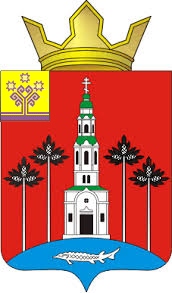 